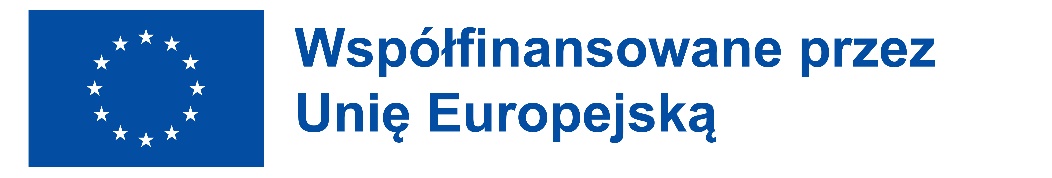 Application for candidates recruiting for the project Wykorzystanie TIK jako praktycznego narzędzia w zdobywaniu wiedzy i propagowaniu edukacji
ekologicznej z elementami ochrony środowiska oraz edukacji regionalnej1. Name and surname:2. Class:3. Contact details of a student:a) phone number:b) email:4. Contact details of a parent or a legal guardian:a) phone number:b) email:4. Write about your interests, hobbies, skills and justify how they could be useful for the project (the details of the project are on our school website – Erasmus+ Akredytacja and Facebook – XX LO Gdańsk Erasmus+)……………………………………………………………………………………………………………………………………………………………………………………………………………………………………………………………………………………………………………………………………………………………………………………………………………………………………………………………………………………………………………5. Write a short motivation letter in which you will justify your willingness to participate in the project. Find out why you are the right / suitable candidate and what you expect from the project.………………………………………………………………………………………………………………………………………………………………………………………………………………………………………………………………………………………………………6. Which subject do you prefer:a) IT and ecological knowledge and skillsb) IT and regional knowledge and skillsSignature of candidate: 